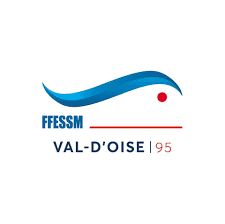 Fosse Apnée codep95 - NEMO 33Le samedi 25 mai 2019, de 15h à 17h à NEMO 33, rue de stalle 333 (rond point des menhirs) 1180 UCCLE (Bruxelles)Fosse réservée aux apnéistes maitrisant les 20 m.Rendez vous sur place à 14h.Pour tous les renseignements sur cette fosse :  https://www.nemo33.com/fr/ Coût apnéiste : 40 euros                nombre de places : 12Coût encadrant : 13.25 euros       nombre de places :  4Bulletin d’inscriptionRetour inscription :   dossier complet  :  fiche inscription remplie + photocopie             licence, certificat médical, carte de niveau et RIFAA si obtenu, règlement par chèque à          l’ordre du codep95) à renvoyer à                        MERCKEL LYDIA , 46 allée des Ossards 95150 TAVERNYContact : lydia.em@orange.fr    06.76.38.6078Merci d’envoyer un mail avant tout envoi de dossier pour s’assurer de la disponibilité des places.Il n’y aura pas de remboursement pour toute annulation dans la semaine précédente, sauf si un remplacement a été trouvé.NOMPRENOMADRESSEMAILTELEPHONENOM ET NUMERO DU CLUBNUMERO DE LICENCENIVEAU FEDERAL APNEERIFAA   OUI           NON